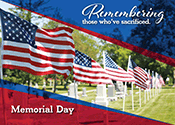 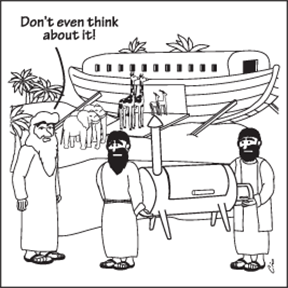 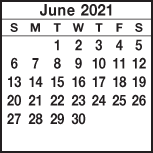 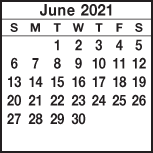 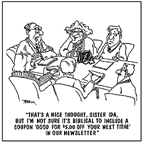 1Kiwanis Breakfast at United Methodist 7-10 a.m.Craft Day at the church 10 am-3 PM2   CommunionDeacon’s Mtg. 12Youth going to The Falls of the Ohio12-7 PMchi3456CCA ABMen’s Quarterly Mtg. at Alpha Baptist, 7 PMNational Day of Prayer789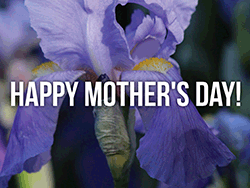 1011  12Business Mtg. 6:30 PM131415SEBYC 75th Anniversary Open House, 2-7 PM“Shared Blessings” 10a.m.-2pm16CCA Spring Singspirationat KCBC, 6 PM1718192021   JUNE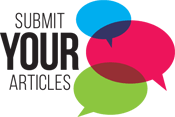 2223  PentecostShow the Love: Hwy. 356 Cleanup, 12-2:30 PM302431 Memorial Day2526272829